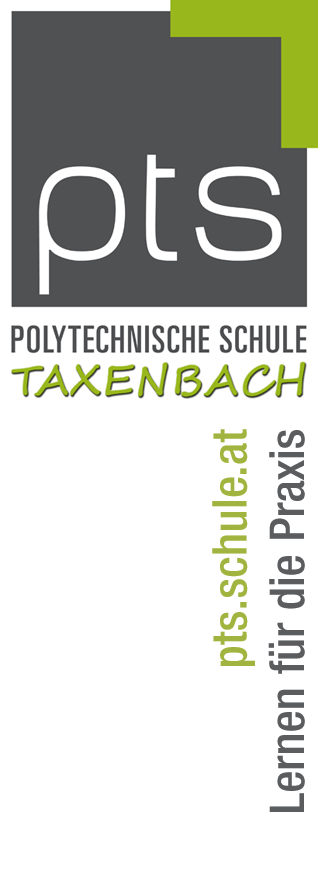 GANZTAGSSCHULESehr geehrte Eltern,sehr geehrte Erziehungsberechtigte,Ihr Sohn/Ihre Tochter hat sich für das Schuljahr 2024/2025zum Besuch der Polytechnischen Schule (PTS) in Taxenbach angemeldet. Das nächste Schuljahr beginnt zwar erst am 9. September 2024, muss aber jetzt schon vorbereitet werden – daher einige Informationen zur PTS Taxenbach:Die PTS Taxenbach soll auch im nächsten Schuljahr als ganztägige Schulform geführt werden.Was verstehen wir unter ganztägiger Schulform?Ihr Kind hat durch diese Schulform zusätzlich zu den regulären 30 Stunden (32 Stunden mit Religion) sechs Stunden Lernzeit, welche von den LehrernInnen der PTS beaufsichtigt werden und Ihrem Kind die Möglichkeit bietendie Hausübungen in der Schule zu erledigenReferate in der Schule vorzubereitenTest- bzw. Schularbeitvorbereitungen in der Schule zu machenÜbungen am Computer (ECDL) oder an der Schreibmaschine (Textverarbeitung) an der Schule zu erledigenversäumten Stoff oder nicht vollständige Mitschriften an der Schule nachzuschreibeneinen 8stündigen „Arbeitstag“ zu erprobenAlle Arbeiten - die oft nur mangelhaft in der „Freizeit“ erledigt werden - können unter Aufsicht ausgebildeter PädagogenInnen erledigt werden. Wir hoffen, dass dieses Angebot so genutzt wird, dass Ihr Kind keine schulischen Aufgaben zu Hause erledigen muss und einen noch besseren Schulerfolg erzielen kann. Der „Mehraufwand“ an Stunden bedeutet 3-4 Nachmittage (bis 16:10 Uhr) Unterricht. Ohne Lernstunden (ohne Ganztagsschule) 2 bis 3 Nachmittage. Zwischen  16:15 und 16:39 Uhr fährt sowohl nach Rauris, nach Bruck, nach Lend/Embach und nach Dienten der Schülerbus. Zwischen 13:00 Uhr und 14:00 Uhr (Ende Vormittagsunterricht) sind die Busverbindungen nicht optimal, es ergeben sich Wartezeiten bis zu einer Stunde. Zwischen Vormittags- und Nachmittagsunterricht wird eine Stunde Mittagspause sein. Die Lernstunden sollen nicht nur nachmittags gehalten werden, sondern in den Stundenplan eingebaut werden (auch Vormittag!). Daher ist es notwendig, dass alle Schüler/innen dieses Angebot nützen (= verschränkte Form der GTS).Die PTS Taxenbach wird seit 2005/2006 ganztägig geführt und wir haben durchwegs positive Erfahrungen mit dieser Schulform gemacht. Wenn Sie noch Fragen zur Ganztagsschule haben, stehen wir Ihnen gerne unter der Telefonnummer 06543/6025 zur Verfügung. Mit freundlichen GrüßenOSR DPS Heidinger GabrieleAn diePolytechnische Schule Marktstraße 115660 TaxenbachAnmeldung zur GanztagsschuleIch melde meinen Sohn/ meine Tochter ____________________________________________zum Besuch der ganztägigen Schulform an der PTS Taxenbach für das Schuljahr 2024/2025 verbindlich an.…………………………………………..Unterschrift des Erziehungsberechtigten